CURRICULUM VITAE                         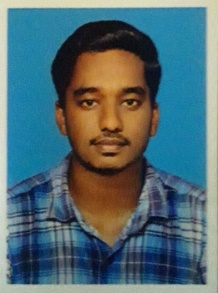 ObjectiveLooking to join a progressive organization that offers opportunities for advancement and helps me to gain more experience, using my analytical skills and commitment to perform quality work.Educational QualificationsGraduation in Commerce Subject from Bharathiar UniversitySecondary and Higher Secondary School Leaving Certificates.Professional Experience CURRENT EMPLOYER1.	ORGANISATION	: WHOLESALE FOOD GRAINS	DESIGNATION	: ASSISTANT ACCOUNTANT	PERIOD		: Feb 2016 to Jan 2017Roles and ResponsibilitiesPreparing monthly financial statementPreparing monthly stock reconciliation statementReconciling supplier outstanding & confirm their balancesLedger posting related to receipts, payments and journal vouchers Maintaining Purchase and Sales including stock registerPreparing Sales Tax Return Maintaining books of accounts up to finalizationHandling Petty cash..Technical QualificationsWell Expert in TallyProficient in windows up to 8Well familiar with MS Office.Diploma in Computerized AccountingGood typing speed in English.StrengthGood communication skillsPositive attitude and straight forward.Holds ethical and moral values.                    Key skillsFinalization of AccountsPreparation of Balance sheet & Trial BalanceBank Reconciliation StatementStock ReconciliationDebtors AgeingTax CalculationLanguages Known               English, Hindi & MalayalamPersonal DetailsDate Of Birth	: 04th Dec 1993Sex	: MaleMarital Status	: Single Visa Status	: VisitI hereby declare that the above given information are true to the best of my knowledge.